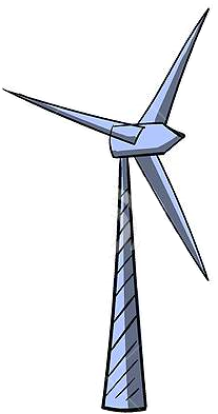 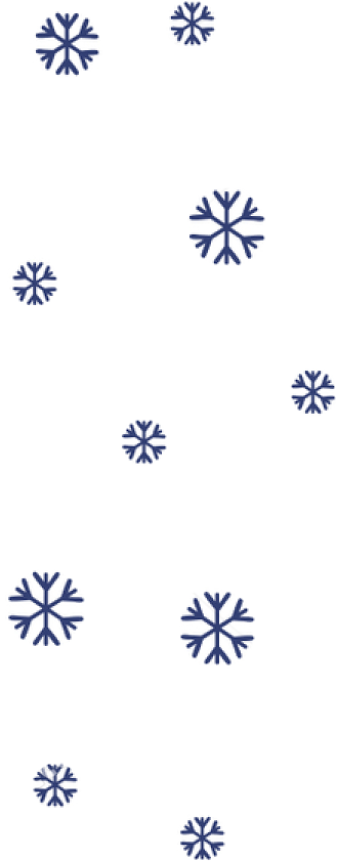 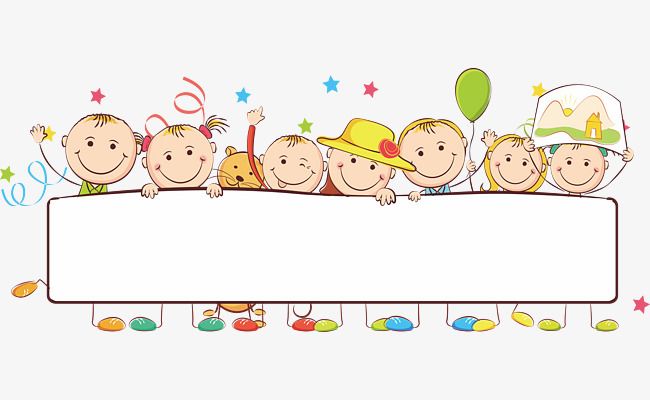 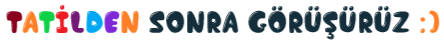 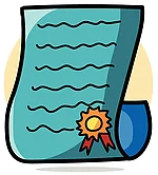 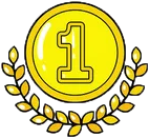 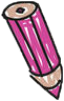 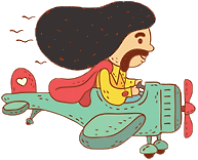 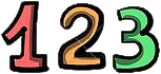 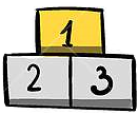 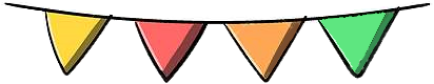 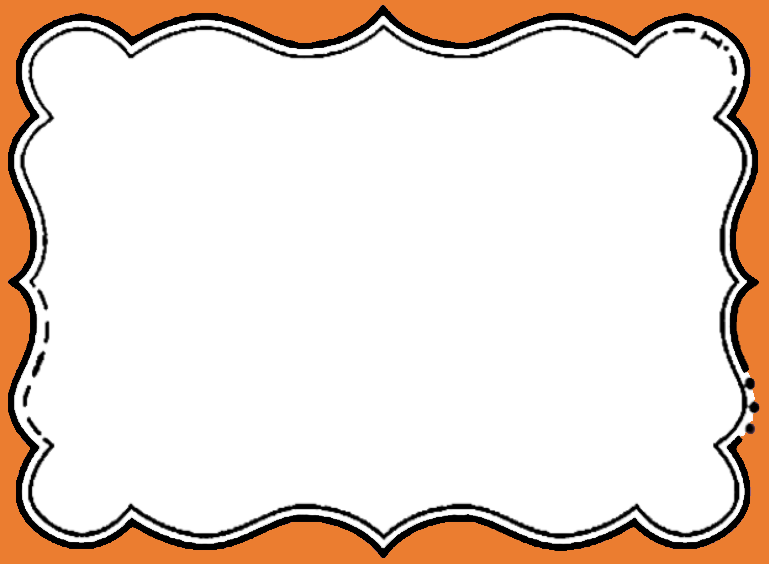 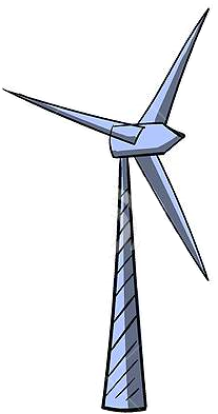 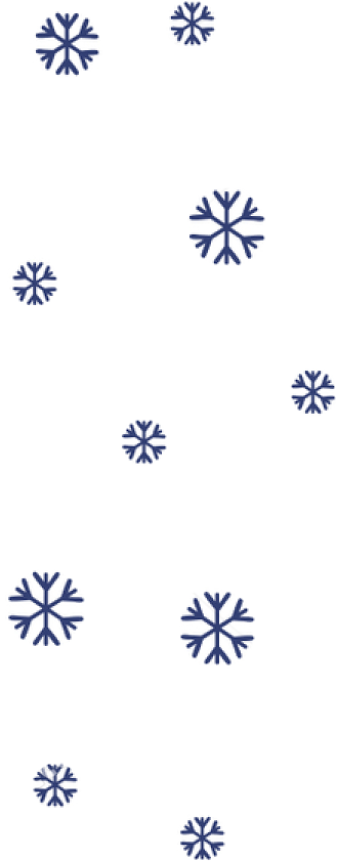 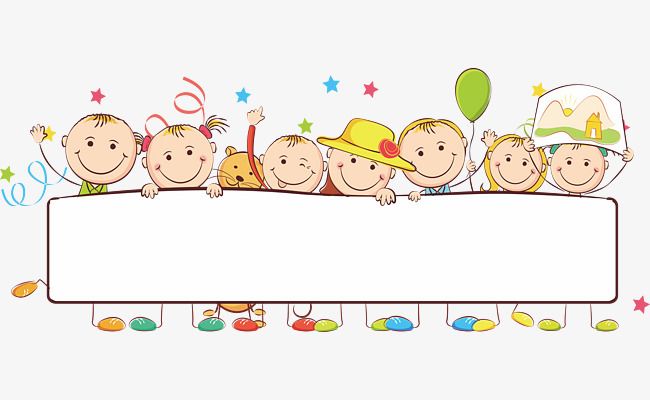 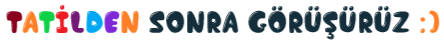 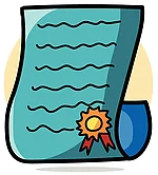 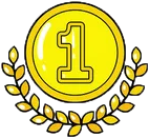 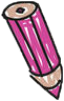 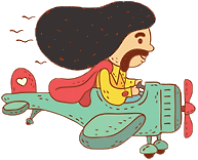 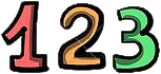 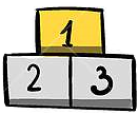 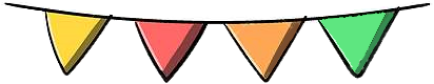 PAZARTESİSALIÇARŞAMBAPERŞEMBECUMA1Resmî Tatil2Uzun Saçlı Dev Adam3Bu Şekillere Ne Olmuş Böyle?4“7” Farkındalığı5“O” Sesi8Enerjin Var mı?9Enerji Tasarrufu  10Yazıyoor, Yazıyooor!!11Işık ve Gölge12Hulohopla Işınlanıyorum15Kış Gelmiş, Hoş gelmiş16Karla Ne Yapsam?17Kış Bazen Zordur18Kutlama Var!19Gelişim Raporlarımızı Alıyoruz